KAILASH MANSAROVAR 2020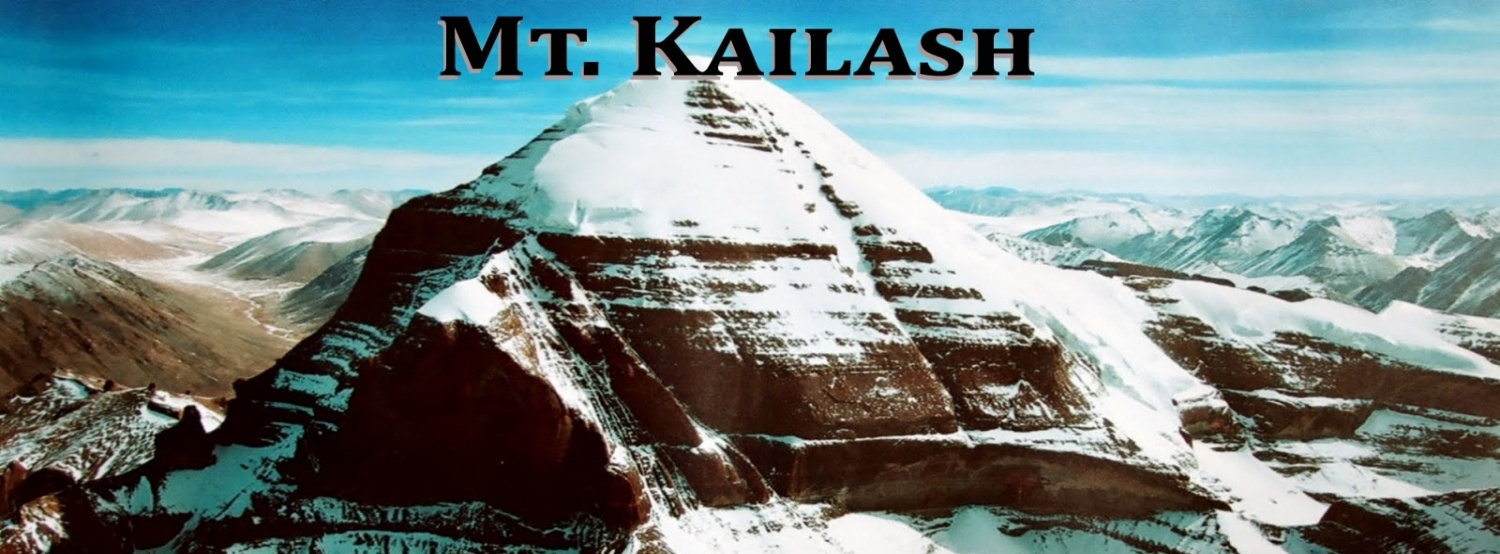 07 NIGHTS 08 DAYS PACKAGE-EX LUCKNOW WITH PARIKARMAPackage Cost per person @ INR 1, 65, 449.00 +5% GST Extra for Indian Passport Holders.ITINERARY: Mt. Kailash Yatra by Helicopter - 08 DaysDay 1 – Lucknow Arrival & Drive to NepalgunjMorning Arrive at Lucknow Airport before 10 :00 Am and drive to Nepalgunj 05 to 06 hrs drive. Transfer to Hotel in Nepalgunj (Guest Travelling Via Nepalgunj should send us there passport to our office as earlier for visa process, We need to apply their visa in Chinese embassy in Nepal, Passport we will handover Guest in Nepalgunj )Meal:  Dinner at Nepalgunj HotelHotel:  – Siddhartha Hotel/ Sneha Hotel |Accommodation on dbl sharing basisDay 2- Fly Nepalgunj – Simikot – Hilsa & Drive to TaklakotEarly Morning – Transfer to Airport for flight to Simikot, Rest for few hours at Simikot. Then– Take Helicopter to Hilsa and wait for other members to arrive at Hilsa (It is a group visa and all have to enter Tibet group together).From Hilsa we have to walk around 20 mins, cross the bridge.After clearing formalities at Chinese security check post. We board awaiting Coach & transfer to TaklakotFrom Hilsa drive to Taklakot (85km/ 1 ½ hrs) and stay at Hotel. We will stay overnight at Simikot, Hilsa or Taklakot depending upon the weather and other situation.Meal: Breakfast at Nepalgunj or Simikot, Lunch at Hilsa, Dinner at TaklakotHotel: Hotel at Taklakot with attached bathroom | Accommodation on Triple sharing basisDay 3- At Taklakot – Rest DayEntire day free for acclimatization, can walk around MarketMeal: Breakfast, Lunch and DinnerHotel: Hotel at Taklakot with attached bathroom| Accommodation on Triple sharing basisDay 4- Drive to Manasarovar LakeMorning after b/fast, drive towards Mansarovar Lake (90 kms / 1 ½ hrs). You will see your first view of Mount Kailash and Mansarovar Lake.Take holy bath and perform Puja, Parikrama of Mansarovar lake. Stay at Mansarovar lake side Lodge.Meal: Breakfast, Lunch, DinnerHotel: Mud House |Accommodation on 5 – 6 sharing basisDay 5- 1st Day Kailash Parikrama – Trek to DirapukMorning After short drive, we will reach Tarboche (yamdwar )  and visit Yama Dwar. This is starting point for Parikrama. We will trek to Dirapuk (4860 m) which is 12 kms trek (5-6 hrs). You will visit North face of Mt. Kailash . Travelers who do not want to trek around (Parikrama) Kailash can go back to Darchen / Mansarovar and wait for rest of the group to arrive from Parikrama.Meal: Breakfast at Mansarovar, Lunch on the way during Parikrama & Dinner at DirapukHotel: Mud house on the way during ParikramaAccommodation on 5 – 6 sharing basisDay 6-2nd Day of kailash parikrama – to Zuthulpuk with Trek to Dolma La PassTrek from Dirapuk to Dolma La Pass to Zuthulpuk (22 km trek for 8-9 hours trek). This is the most difficult journey throughout the yatra since you have to trek up to the 18,600 ft. From descend to Gaurikund and further trek along with the Sindhu River to Zuthulpuk.Meal: Breakfast, Lunch, DinnerHotel:  Stay at the Lodge / Mud House (Zutulpuk) |Accommodation on 5 – 6 sharing basisDay 7- Drive to Hilsa-Simikot via taklakot Morning After short Trek (2 hrs), we will reach Darchen and merge with other members who were waiting, from there drive to Hilsa-Simikot via taklakot.Meal: Breakfast, Lunch, DinnerHotel: Stay at Guest House | Accommodation on triple sharing basisDay 8- Fly to Nepalgunj & Drive to Lucknow Morning -Fly Simikot to Nepalgunj and drive to Lucknow to Move towards your own destinations.Meal: Breakfast at Simikot, Lunch at Nepalgunj, Dinner at your own Home NOTE :- It is advised, each yatri to keep minimum 1 or 2 extra days to overcome any delays due to nature of travel ( Extra cost will be charged for extra night accommodation )There may be a possibility of change/delay in the schedule due to weather The Tour Operator or any of its partners shall not he held responsible/liable for any such delays.Any extra cost occurred has to be paid by the clientsPackage Includes:- Arrival/departure transfers from airport to hotel in Nepalgunj from Lucknow1 night accommodation in Nepalgunj with all veg. mealNepalgunj/Simikot both way air fareHelicopter from Simikot/Hilsa both WayAccommodation at hotel/guest house during Kailash Yatra full board Veg. mealLuxury CoachNepali Team leader and supporting teamEnglish speaking Tibetan guideChinese visaPermit fee of Nepali staff & ClientHumla Restriction feeJacket on Kailash Tour Free Duffel Bag & Day Pack (Small Shoulder Bag)Oxygen cylinder (Medical Purpose Carried by Our Sherpa Team)Package Excludes:-Home-Lucknow-Home AirfareCost for extra night accommodation.Horse Ride or Porter during ParikarmaFood & transport in case of any delay due to weather or unforeseen reason.Evacuation cost.Travel insurance & Expenses of personal nature etc.Visa splitting Charge & Extra transport cost, if returning early from TibetTour Cancellation Policy :- All notice of cancellation must be sent to our office in written. Verbal cancellations will not be entertained.Booking Amount INR: 25,000 /- Per Person non Refundable15 days before trip departure 50% of total trip cost.10 days before trip departure 90% of total trip cost.07 days and less departure 100% of total trip cost.Pre- Departure Information for YatrisClothing: Casual wears and comfortable walking shoes are recommended to travel to Tibet. Be sure to bring warm clothing as nights and early mornings can be quite chilly to downright cold. Indian woman Pilgrims strictly advisable no Sari.  What to take: Winter wear: Gore-Tex material though expensive is highly recommended. Down jacket, raincoat or windbreakers, thermal under wears, Jackets, warm trousers & woollen shirts (cotton will also do), warm sweaters, woollen gloves, sun hat, sun glass, comfortable shoes, light leather boots in case of snow, woollen balaclava ('monkey cap') & scarf/dust mask to protect your eyes & nose from dust. Bring with you: Snacks along the way. Chocolates, dry fruit, toffees, glucose; 'nankeens' etc. Strong water bottle & water purifying tablets. Personal medical kit and Diamox tablet (for high altitude). Sun glasses (to protect your eyes from UV, which is especially strong in high altitudes). Sun block or sun screen lotion, wet tissues (Fresh-ones are excellent to wipe off the dust), toilet paper, torch & spare batteries, Camera & filmsHealth: This is one of the toughest high altitude road journeys on earth. You Must be physically fit - no two ways about that. Generally patients with asthma & heart problems have a problem acclimatizing to high altitudes. In your interests it is essential you should be examined by your doctor to know about your health condition and your ability to cope up with the rigors of high altitude travel for days in 'no road' conditions, extreme cold, dust, trekking to an altitude of 19500ft during the Parikrama, etc.Altitude Sickness: As you are travelling over high terrain, you are likely to experience symptoms and discomfort of altitude sickness (headache, loss of appetite, nausea, exhaustion, sleeplessness, breathlessness etc.) until your body adjusts to the elevation. This can take a couple of days or more depending on an individual. For this reason alone, we have made it mandatory to stay 2 nights at Taklakot (12000ft) before moving on to the higher altitudes. Drink plenty of water, be calm, and do exercise. Do not drink alcohol or smoke prior to and during the tour. We also recommend you carry a strip of diamox tablets. Do consult your physician on the dosage.Currency: The unit of Chinese currency is Yuan. , Money can exchange at any your Bank or from the locals Money Exchange at Kathmandu Nepal. Risks & Liability: Shiv Bhole India Travels and its associates will put every effort to make your journey smooth and pleasant. However, all the tours in Tibet are conduct strictly under the rules & regulation of Tibet Tourism Bureau (TTB). Therefore, Shiv Bhole India  and its counterpart shall not be responsible for any change and alteration in the program due to unavoidable circumstances such as landslide, road blockage, flood, snow, political unrest, cancellation of flight, delay arrival, delay issue of permit and visa, sickness or accidents. Any extra cost incurred thereof shall be borne by the clients on the spot.Information about YatraThe group members should follow to proceed the flights, accommodation, and immigration formalities according to their serial no. of permit/Visa. If anybody miss their queue the operator will not be responsible.In case of stocked the yatries due to cancellation of flights by bad weather, technical problem or heavy trafficking of yatris, we try to accommodate at the good hotel only on the basis of availability and the clients may not get the same hotel where they stayed last night hence we do not have prior booking for unfortunate situation. But the clients shall borne the cost of accommodation.If any factor effect at any segment of operation due to unavoidable situation, it create the sequential affect and yatries shall understand the problem and shall ready to co operate operator /Leader to overcome from the problem.Clients shall clearly understand that we provide 01 night accommodation in Nepalgunj, 02 nights in Taklakot, 01 night in Mansarovar, 01 night in Dirapuk, 01 night in Zuthulpuk and 01 night Taklakot /Hilsa / Simikot  inclusive of package Ex. Lucknow groups. Except the mentioned at the particular nights in particular places if clients have to stocked due to unavoidable situation, the accommodation cost shall borne by the clients and which is not adjustable to other places.Airport formalities, immigration formalities and technical part of air/heli are beyond the control of operator.Horse cost for parikrama is beyond the control of leader and the costs depend upon demand & supply condition. Take off and landing the flights in Nepalgunj may sometime take place at Surkhet airport due to technical decision of pilot which is beyond the control of operator but of course we manage to pick up/drop people to Nepalgung by vehicle.The operator will book the   flight tickets as per itinerary on each sector. In case of disturbance of flight on schedule, we try to manage on next schedule but cannot provide the guarantee.In case of not operation of flight on KTM/NEP & VV part on schedule, we may decide to transfer the yatries by vehicle too.NepalgunjWe provide the accommodation at determined hotel on the schedule date.The hotel capacity is limited in Nepalgunj so that if need to stay unscheduled we may provide the accommodation on the basis availability at own cost of clients.01 official facilitator will be in Nepalgunj.The flight schedule may disturb NEP/Simikot due to frequent changing the weather in Simikot which cannot be predicting in Advance.Simikot:The accommodation capacity is very low in Simikot  In case of need to stay, our escort will manage the accommodation on the basis of availability but cliets have to brone the cost of accommodation at their own cost.  Our 01 offcial escort will be there.The fligh Simikot/Nep or Helicopter Simikot can be disturbed by the weather.Hilsa:The accommodation capacity is very low in Hilsaat at Mud house/tent even less than basic falilities.In case of need to stay, our escort will manage the accommodation on the basis of availability but clients have to borne the cost of accommodation at their own cost. Our 01 offcial escort will be there.The Helicopter for Simikot can be disturbed by the weather.Tibet:We provide accommodation at Hotel /Guest House according to the schedule.Incase need to stay other than schedule, clients have to pay directly for the room at hotel.Our guide and Kitchen escort will accompanying the group entire in Tibet.In case of necessity of evacuation, the expenses have to borne by the clients directly.The horse for Parikrama subject to availability and cost depend upon demand & Supply condition which cannot be book in advance.   !!! Hope above is clear as per requirements. Any further inquiries feel free to contact us. !!!Thanks & Regards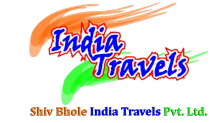 M/S Shiv Bhole India Travels Pvt.Ltd.Add: 207, 2nd Floor, Suneja Tower-II, Janak Purl Dist. Center, New Delhi 110058Landline: 011-46569400/46552400Handy: 95400-43400/95400-67400/95400-86400Email Ids: sales@shivbholeindiatravels.com,  Visit us   : www.shivbholeindiatravels.com,  